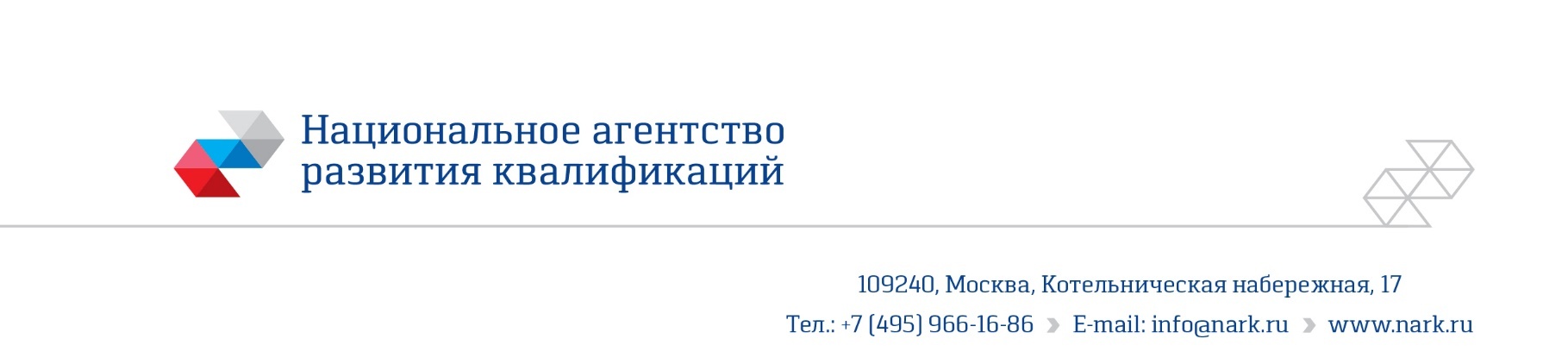 ПРИМЕР ОЦЕНОЧНОГО СРЕДСТВАдля оценки квалификацииГлавный инженер проекта металлических конструкций зданий и сооружений промышленного и гражданского назначения (7 уровень квалификации) (наименование квалификации)Пример оценочного средства разработан в рамках Комплекса мероприятий по развитию механизма независимой оценки квалификаций, по созданию и поддержке функционирования базового центра профессиональной подготовки, переподготовки и повышения квалификации рабочих кадров, утвержденного 01 марта 2017 года2018 гСостав оценочных средствНаименование квалификации и уровень квалификации: Главный инженер проекта металлических конструкций зданий и сооружений промышленного и гражданского назначения (7 уровень квалификации)Номер квалификации: 16.12600.02 ________________________________________(номер квалификации в реестре сведений о проведении независимой оценки квалификации)Профессиональный стандарт или квалификационные требования, установленные федеральными  законами  и  иными  нормативными  правовыми актами Российской Федерации (далее – требования к квалификации): Специалист в области проектирования металлических конструкций зданий и сооружений промышленного и гражданского назначения, 16.126 (утв. Приказом Министерства труда и социальной защиты РФ от «13» марта 2017 г. №269н)(наименование и код профессионального стандарта либо наименование и реквизиты документов, устанавливающих квалификационные требования)Вид профессиональной деятельности:Проектирование металлических конструкций зданий и сооружений промышленного и гражданского назначения, в том числе энергетических установок и специальных сооруженийСпецификация заданий для теоретического этапа профессионального экзаменаОбщая   информация   по   структуре   заданий   для   теоретического  этапапрофессионального экзамена:количество заданий с выбором ответа: 39;количество заданий на установление соответствия: 1;время выполнения заданий для теоретического этапа экзамена:90 минут.Спецификация заданий для практического этапа профессионального экзаменаМатериально-техническое обеспечение оценочных мероприятий:а) материально-технические  ресурсы  для  обеспечения теоретического этапа профессионального экзамена:- компьютер(помещение, инвентарь, компьютерная техника и оргтехника, программное обеспечение, канцелярские принадлежности и другие)б) материально-технические ресурсы  для  обеспечения  практического этапа профессионального экзамена: - компьютерКадровое обеспечение оценочных мероприятий:Высшее техническое образование. Опыт работы не менее 5 лет главным инженером проекта/руководителем проектной организации/руководителем проектной группы в области проектирования металлических конструкций зданий и сооружений промышленного и гражданского назначения. Подтверждение прохождения обучения по ДПП, обеспечивающим освоение: а) знаний: НПА в области независимой оценки квалификации и особенности их применения при проведении профессионального экзамена; нормативные правовые акты, регулирующие вид профессиональной деятельности и проверяемую квалификацию; методы оценки квалификации, определенные утвержденным Советом оценочным средством (оценочными средствами); требования и порядок проведения теоретической и практической части профессионального экзамена и документирования результатов оценки;порядок работы с персональными данными и информацией ограниченного использования (доступа); б) умений применять оценочные средства; анализировать полученную при проведении профессионального экзамена информацию, проводить экспертизу документов и материалов;  проводить осмотр и экспертизу объектов, используемых при проведении профессионального экзамена; проводить наблюдение за ходом профессионального экзамена; принимать экспертные решения по оценке квалификации на основе критериев оценки, содержащихся в оценочных средствах;  формулировать, обосновывать и документировать результаты профессионального экзамена; использовать информационно-коммуникационные технологии и программно-технические средства, необходимые для подготовки и оформления экспертной документации; Подтверждение квалификации эксперта со стороны Совета по профессиональным квалификациям (при наличии) – не менее 2-х человек Отсутствие ситуации конфликта интересов в отношении конкретных соискателейТребования   безопасности к  проведению  оценочных  мероприятий  (при необходимости): отсутствуютЗадания для теоретического этапа профессионального экзаменаЧто является основанием для подготовки задания на техническое перевооружение опасного производственного объекта? Выберите правильный вариант ответа.Заключение экспертизы промышленной безопасности, подготовленное специализированной экспертной организацией в этой сфере деятельности.Предписания территориальных органов Ростехнадзора. Решение руководителя эксплуатирующей организации о продолжении эксплуатации технических устройств, оборудования и сооружений в пределах продлённых сроков эксплуатации, их замене, ремонте или снижении рабочих параметров, принятое на основании заключения экспертизы промышленной безопасности, подготовленного специализированной экспертной организацией в этой сфере деятельности.Предложения службы производственного контроля по внедрению новых технологий и нового оборудования или устранению выявленных нарушений.На основании какого документа не принимается решение о разработке проектной документации? Выберите правильный вариант ответа.Федеральная целевая программа, программа развития субъекта Российской Федерации, комплексная программа развития муниципального образования, ведомственная целевая программа и другие программы.Договор подряда на выполнение работ по разработке проектной документации объекта капитального строительства.Решение Президента Российской Федерации, Правительства Российской Федерации, органов государственной власти субъектов Российской Федерации и органов местного самоуправления в соответствии с их полномочиями.Решение застройщика.Что является основанием для подготовки задания на реконструкцию объектов капитального строительства? Выберите правильный вариант ответа.Аварийное состояние несущей конструкции стального каркаса.Решение застройщика (заказчика, руководителя эксплуатирующей организации), принятое на основании заключения по итогам обследования технического состояния объекта. Заключение по итогам обследования технического состояния объекта. Заключение по итогам комплексного обследования технического состояния объекта.Какие данные из нижеперечисленного не указываются в Заданиях на выполнение работ по проектированию объекта капитального строительства? Выберите правильный вариант ответа.Сроки строительства.Стоимость строительства.Количество рабочих, участвующих в строительстве объекта капитального строительства.Мощность проектируемого объекта.По каким признакам производится идентификация зданий и сооружений? Выберите правильный вариант ответа.Возможность опасных природных процессов и явлений и техногенных воздействий на территории, на которой будут осуществляться строительство, реконструкция и эксплуатация здания или сооружения.Климатическая зона расположения объекта строительства.Принадлежность к объектам социальной сферы.Количество персонала и граждан (посетителей), находящихся на объекте единовременно.По каким признакам не производится идентификация зданий и сооружений? Выберите правильный вариант ответа.Назначение. Принадлежность к объектам транспортной инфраструктуры и к другим объектам, функционально-технологические особенности, которых влияют на их безопасность.Возможность опасных природных процессов и явлений и техногенных воздействий на территории, на которой будут осуществляться строительство, реконструкция и эксплуатация здания или сооружения.Материал несущих строительных конструкций.Ссылка на какой из нижеперечисленных документов должна быть в задании на проектирование при указании требований на оформление проектной документации по проектированию металлического каркаса здания? Выберите правильный вариант ответа.На Федеральный закон от 21.07.1997 № 116-ФЗ «О промышленной безопасности опасных производственных объектов». На СП 16.13330 «СНиП II-23-81 Стальные конструкции».На Постановление Правительства РФ №87 от 16.02.2008г «О составе разделов проектной документации и требованиях к их содержанию».На Федеральный закон от 30 декабря 2009 г. № 384-ФЗ «Технический регламент о безопасности зданий и сооружений»В каком случае должна проводиться экспертиза промышленной безопасности документации на техническое перевооружение опасного производственного объекта? Выберите правильный вариант ответа.В случае, если документация на техническое перевооружение опасного производственного объекта не входит в состав проектной документации, подлежащей экспертизе в соответствии с законодательством о градостроительной деятельности.В случае, если документация на техническое перевооружение опасного производственного объекта входит в состав проектной документации, подлежащей экспертизе в соответствии с законодательством о градостроительной деятельности.В случае, если документация на техническое перевооружение опасного производственного объекта включает расширение существующих или строительство новых объектов подсобного и обслуживающего назначения.В случае, если документация на техническое перевооружение опасного производственного объекта включает частичную перестройку и расширение существующих производственных площадей.Каким образом должна выпускаться проектная документация на объект капитального строительства, если его строительство предусмотрено в несколько очередей со сдачей отдельных этапов? Выберите правильный вариант ответа.Проектная документация разрабатывается в объеме, необходимом для осуществления отдельного этапа объекта капитального строительства. Комплект проектной документации на весь объект с выделением на чертежах этапов строительства.Комплект проектной документации на полное строительство объекта.Проектная документация разрабатывается в объеме, необходимом для осуществления отдельного этапа объекта капитального строительства с выполнением раздела по следующему этапу. Без каких документов невозможно начинать проектирование оснований под  здания и сооружения? Выберите правильный вариант ответа.Фактические данные метеорологических наблюдений.Таблица данных значений климатических параметров для района строительства.Документ о выполненных инженерных изысканиях, содержащий материалы в текстовой форме и в виде карт (схем) и отражающий сведения о задачах инженерных изысканий, о местоположении территории, на которой планируется осуществлять строительство, реконструкцию объекта капитального строительства и другие сведения.Данные мониторинга характеристик снежного покрова.На какой комплекс работ распространяется Положение по организации и осуществлению авторского надзора? Выберите правильный вариант ответа.На комплекс работ по техническому перевооружению.На комплекс работ по строительству, реконструкции, капитальному ремонту зданий и сооружений.На комплекс работ по консервации и ликвидации объектов капитального строительства.На комплекс работ по консервации и реставрации объектов культурного наследия.Каким документом регулируется деятельность по организации и осуществлению авторского надзора за строительством, реконструкцией, капитальным ремонтом зданий и сооружений? Выберите правильный вариант ответа.СП 246.1325800.2016 «Положение об авторском надзоре за строительством зданий и сооружений».Градостроительный кодекс Российской Федерации от 29.12.2004 № 190-ФЗ. СП 16.13330.2017 «СНиП II-23-81 Стальные конструкции».Федеральный закон от 30 декабря 2009 г. № 384-ФЗ Технический регламент о безопасности зданий и сооружений.Каким документом устанавливается  обязательный авторский надзор за строительством, реконструкцией, капитальным ремонтом, техническим перевооружением, консервацией и ликвидацией опасного производственного объекта? Выберите правильный вариант ответа. Федеральный закон от 30.12.2009 № 384-ФЗ «Технический регламент о безопасности зданий и сооружений». Статья 41.Градостроительный кодекс Российской Федерации от 29.12.2004 № 190-ФЗ. Статья 53. Федеральный закон от 17.11.95 № 169-ФЗ «Об архитектурной деятельности в Российской Федерации». Статья 12 Федеральный закон от 21.07.97 № 116-ФЗ «О промышленной безопасности опасных производственных объектов». Статья 8 С какой целью проводят авторский надзор в строительстве? Выберите правильный вариант ответа.С целью осуществления геодезических наблюдений за перемещениями и деформациями (осадками, сдвигами, кренами) оснований фундаментов зданий и сооружений.С целью исключения отступлений от дизайнерских, архитектурно-строительных, технических и других требований проектной, рабочей, и сметной документации.С целью определения объёмов выполненных строительно-монтажных работ.С целью определения участников выполнения комплекса работ по строительству объектов различного назначения.В каких действиях реализуются функции авторского надзора? Выберите правильный вариант ответа.Проверка соответствия осуществляемых работ проектным и рабочим чертежам на каждом этапе возведения объекта.Проверка соответствия объёмов выполненных работ проектной и рабочей документации.Отстранение от выполнения работ неквалифицированных сотрудников подрядной организации.Устранение нарушений, выявленных при проверке качества выполненных строительных работ.В каком документе фиксируются результаты авторского надзора? Выберите правильный вариант ответа.Общий журнал работЖурнал выполнения монтажных соединений на болтах с контролируемым натяжениемЖурнал авторского надзора за строительствомЖурнал сварочных работВ каком документе приведена Форма журнала работ по монтажу строительных конструкций? Выберите правильный вариант ответа.Свод правил СП 48.13330.2011 «СНиП 12-01-2004 Организация строительства»Рекомендации Р-ССК-04-2016 «О порядке ведения специальных журналов учёта выполнения работ при строительстве, реконструкции, капитальном ремонте объектов капитального строительства»РД 11-05-2007 «Порядок ведения общего и (или) специального журнала учета выполнения работ при строительстве, реконструкции, капитальном ремонте объектов капитального строительства»Свод правил СП 70.13330.2012 «СНиП 3.03.01-87 Несущие и ограждающие конструкции»Какой документ подводит итоги работы по авторскому надзору? Выберите правильный вариант ответа.Журнал авторского надзораЗаключение авторского надзораОтчёт о выполнении задания План-график авторского надзора. Какая задача не входит в основные задачи авторского надзора? Выберите правильный вариант ответа.Контроль за соответствием выполнения строительно-монтажных работ проектной и разработанной на её основе рабочей документации;Своевременное решение всех технических вопросов по проектной и разработанной на её основе рабочей документации, возникающих в процессе строительства;Решение вопросов, связанных с внесением изменений в рабочую документацию и (или) проектную документацию, необходимость которых выявилась в процессе строительства, в объёме, порядке и сроки, установленные договором подряда на выполнение проектных и изыскательских работ или дополнительным соглашением к этому договору.Решение вопросов, связанных с разработкой рабочей документации и (или) проектной документации, необходимость которой выявилась в процессе строительства.Что является основой Системы нормативных документов в строительстве? Выберите правильный вариант ответа.Положения Градостроительного кодекса Российской Федерации от 29.12.2004 № 190-ФЗ и Федерального закона «О техническом регулировании» от 27.12.2002 № 184-ФЗ. Положения Федерального закона от 29.06.2015 г. № 162-ФЗ «О стандартизации в Российской Федерации».ГОСТ Р 1.0-2012 «Стандартизация в Российской Федерации. Основные положения».Положения Федерального закона «О техническом регулировании» от 27.12.2002 № 184-ФЗ.В каком документе установлены государственные нормативные требования охраны труда при проведении общестроительных и специальных строительных работ, выполняемых при новом строительстве, расширении, реконструкции, техническом перевооружении, текущем и капитальном ремонте зданий и сооружений? Выберите правильный вариант ответа.Инструкции по охране труда, составленные на основе Правил, типовых отраслевых инструкций, данных из документации к оборудованию и инструментам. СП 12-135-2003 Безопасность труда в строительстве. Отраслевые типовые инструкции по охране труда.Правила по охране труда в строительстве, утверждённые приказом Министерства труда и социальной защиты Российской Федерации от 01.06.2015 года № 336н.СНиП 12-03-2001 Безопасность труда в строительстве. Часть 1. Общие требования.Какой из нижеприведенных инструктажей необходимо проводить перед посещением площадки строительства на действующем объекте? Выберите правильный вариант ответа.Инструктаж по противопожарной безопасности.Инструктаж по охране труда.Инструктаж по Правилам передвижения на действующем объектеИнструктаж по правилам эксплуатации посещаемого объектаКакое количество проектной документации передается Заказчику, если данное требование не оговорено договором? Выберите правильный вариант ответа.4 экземпляра3 экземпляра + электронная версия4 экземпляра + электронная версия5 экземпляровКакой из нижеприведенных признаков не относится к идентификации объекта капитального строительства? Выберите правильный вариант ответа.Принадлежность к опасным производственным объектам.Наличие постоянного пребывания людей.Климатическая характеристика внутреннего климата.Возможность проявления опасных природных процессов.В каком из нижеперечисленных документов приведены требования по обозначению раздела проектной и рабочей документации? Выберите правильный вариант ответа.Градостроительный кодекс Российской Федерации от 29.12.2004 № 190-ФЗ Федеральный закон от 30.12.2009 № 384-ФЗ «Технический регламент о безопасности зданий и сооружений»Постановление Правительства РФ № 87 от 16.02.2008г «О составе разделов проектной документации и требованиях к их содержанию»ГОСТ Р 21.1101.2013 Система проектной документации для строительства. Основные требования к проектной и рабочей документацииНа какие параметры необходимо обращать внимание при составлении графика выполнения проектной документации, выполняемой специалистами различных специальностей? Выберите правильный вариант ответа.На сложность выполняемой работыНа сроки финансирования проектных работНа необходимость согласования документацииНа время, необходимое для увязки проектных решений различными специалистамиВ чем выражается основная задача делового общения? Выберите правильный вариант ответа. Получение информации.Детальное обсуждение вопроса.Продуктивное сотрудничество.Передача информации.Каким нормативным документом необходимо пользоваться при составлении общего состава проекта? Выберите правильный вариант ответа. ГОСТ Р 21.1101.2013 Система проектной документации для строительства. Основные требования к проектной и рабочей документации.ГОСТ Р 6.30-2003 Унифицированные системы документации. Унифицированная система организационно-распорядительной документации. Требования к оформлению документов.Градостроительный кодекс Российской Федерации от 29.12.2004 № 190-ФЗ.Постановление Правительства РФ от 16.02.2008 № 87 «О составе разделов проектной документации и требованиях к их содержанию».Какой документ устанавливает состав и правила выполнения рабочей документации строительных металлических конструкций чертежей марки КМ? Выберите правильный вариант ответа. ГОСТ Р 21.1101.2013 Система проектной документации для строительства. Основные требования к проектной и рабочей документацииГОСТ 21.502-2016 Система проектной документации для строительства. Правила выполнения рабочей документации металлических конструкцийГОСТ 21.501-2011 Система проектной документации для строительства. Правила выполнения рабочей документации архитектурных и конструктивных решенийГОСТ 21.101-97 Система проектной документации для строительства. Основные требования к проектной и рабочей документацииПодписи каких лиц на чертежах рабочей документации являются обязательными? Выберите правильный вариант ответа. Подпись лица, проверившего данный документ Подпись лица, ответственного за подготовку проектной или рабочей документации (главного инженера (архитектора) проекта)Подпись лица, разработавшего данный документПодпись лица, разработавшего данный документ, и нормоконтролёраПо какому стандарту принимают условные обозначения металлических конструкций? Выберите правильный вариант ответа. ГОСТ 26047-2016 Конструкции строительные стальные. Условные обозначения (марки)ГОСТ 21.502-2016 Система проектной документации для строительства. Правила выполнения рабочей документации металлических конструкцийГОСТ 21.101-97 Система проектной документации для строительства. Основные требования к проектной и рабочей документацииГОСТ 21.501-2011 Система проектной документации для строительства. Правила выполнения рабочей документации архитектурных и конструктивных решенийТребования какого стандарта должны применяться при разработке новых и пересмотре действующих стандартов на стальные конструкции различного назначения, разработке рабочей документации, включающей при необходимости специальные технические условия (СТУ) на изготовление и поставку стальных конструкций конкретных типов и марок? Выберите правильный вариант ответа. ГОСТ 535 Прокат сортовой и фасонный из стали углеродистой обыкновенного качества. Общие технические условияГОСТ 23118 Конструкции стальные строительные. Общие технические условияГОСТ 21.502 Система проектной документации для строительства. Правила выполнения рабочей документации металлических конструкцийГОСТ 27772 Прокат для строительных стальных конструкций. Общие технические условияПоложения какого стандарта распространяются на проектирование и строительство зданий и сооружений, а также на проектирование и изготовление строительных конструкций, деталей и изделий для них и устанавливают основные характеристики точности и основные положения по назначению, технологическому обеспечению, контролю и оценке точности геометрических параметров, обеспечивающие соблюдение функциональных требований к зданиям, сооружениям и их отдельным элементам на всех этапах строительного проектирования и производства? Выберите правильный вариант ответа. ГОСТ 21778 Система обеспечения точности геометрических параметров в строительстве. Основные положенияГОСТ 21779-82 Система обеспечения точности геометрических параметров в строительстве. Технологические допускиГОСТ 21780-2006 Система обеспечения точности геометрических параметров в строительстве. Расчет точностиГОСТ 26433.2-94 Система обеспечения точности геометрических параметров в строительстве. Правила выполнения измерений параметров зданий и сооруженийКакое определение из нижеприведенного перечня соответствует понятию «рабочая документация» в соответствии с требованиями Системы проектной документации для строительства (СПДС)? Выберите правильный вариант ответа. Совокупность текстовых и графических документов, определяющих архитектурные, функционально-технологические, конструктивные и инженерно-технические и иные решения проектируемого здания (сооружения), состав которых необходим для оценки соответствия принятых решений заданию на проектирование, требованиям технических регламентов и документов в области стандартизации.Совокупность текстовых и графических документов, обеспечивающих реализацию технических решений объекта капитального строительства, необходимых для производства строительных и монтажных работ, обеспечения строительства оборудованием, изделиями и материалами и/или изготовления строительных изделий.Совокупность текстовых и графических документов, обеспечивающих реализацию принятых в утвержденной проектной документации технических решений объекта капитального строительства, необходимых для производства строительных и монтажных работ, обеспечения строительства оборудованием, изделиями и материалами и/или изготовления строительных изделий.Совокупность текстовых и графических документов, обеспечивающих реализацию принятых в утвержденной проектной документации технических решений объекта капитального строительства, необходимых для производства строительных и монтажных работ.Какое определение полностью соответствует понятию «исполнительная документация» в соответствии с РД 11-02-2006? Выберите правильный вариант ответа. Текстовые и графические материалы, отражающие фактическое исполнение проектных решений и фактическое положение объектов капитального строительства и их элементов, оформляемые после завершения определенных в проектной документации работТекстовые и графические материалы, отражающие фактическое исполнение проектных решений и фактическое положение объектов капитального строительства и их элементов в процессе строительства, реконструкции, капитального ремонта объектов капитального строительства по мере завершения определенных в проектной документации работТекстовые и графические документы, обеспечивающие реализацию технических решений объекта капитального строительства, необходимые для производства строительных и монтажных работ, обеспечения строительства оборудованием, изделиями и материалами и/или изготовления строительных изделийТекстовые материалы, отражающие фактическое исполнение проектных решений и фактическое положение объектов капитального строительства и их элементов.На какие объекты распространяются нормы свода правил СП 16.13330 «СНиП II-23-81 Стальные конструкции»? Выберите правильный вариант ответа. На проектирование конструкций, находящихся в особых условиях эксплуатации (например, конструкций доменных печей; магистральных и технологических трубопроводов; резервуаров специального назначения; конструкций зданий, подвергающихся сейсмическим воздействиям, интенсивным воздействиям температуры, радиации, агрессивных сред; конструкций гидротехнических и мелиоративных сооружений). На проектирование конструкций уникальных зданий и сооружений, зданий атомных электростанций, а также специальных видов конструкций (например, предварительно напряженных, пространственных, висячих).На проектирование стальных конструкций мостов, транспортных тоннелей и труб под насыпями.На проектирование стальных строительных конструкций зданий и сооружений различного назначения, работающих при температуре не выше 100°С и не ниже минус 60 °С.На какие виды деятельности распространяются положения СП 246.1325800.2016 Положение об авторском надзоре за строительством зданий и сооружений? Выберите правильный вариант ответа. Комплекс работ по организации и осуществлению авторского надзора на техническое перевооружение, консервацию и ликвидацию объектов капитального строительства, консервацию и реставрацию объектов культурного наследияКомплекс работ по организации и осуществлению авторского надзора за строительством, реконструкцией, капитальным ремонтом зданий и сооруженийКомплекс работ по организации и осуществлению строительного контроля на объектах с участием бюджетного финансированияКомплекс работ по организации и подготовке проектной документации.Какие технические требования к защите от коррозии строительных конструкций зданий и сооружений определены в своде правил СП 28.13330? Выберите правильный вариант ответа. Технические требования к защите от коррозии строительных конструкций зданий и сооружений при воздействии агрессивных сред с температурой от минус 60 до 60°C.Технические требования к защите от коррозии строительных конструкций зданий и сооружений при воздействии агрессивных сред с температурой от минус 40 до 20°C.Технические требования к защите от коррозии строительных конструкций зданий и сооружений при воздействии агрессивных сред с температурой от минус 50 до 50°C.Технические требования к защите от коррозии строительных конструкций зданий и сооружений при воздействии агрессивных сред с температурой от минус 60 до 50°C.Установите соответствие терминов (колонка Б) и определений (колонка А) в сфере проектирования согласно СП 16.13330 «СНиП II-23-81 Стальные конструкции». Каждому элементу колонки А соответствует один элемент колонки Б. Пример записи ответа: 1 – а, 2 – б, 3 – в. Каким из нижеперечисленных документов необходимо руководствоваться при составлении Общей пояснительной записки к проекту на объект капитального строительства? Выберите правильный вариант ответа.Задание на проектированиеКонтракт на выполнение проектных работ,Постановление правительства РФ № 87 «О составе разделов проектной документации и требованиях к их содержанию»Градостроительный кодекс Российской Федерации от 29.12.2004 № 190-ФЗКритерии  оценки  (ключи  к  заданиям),  правила обработки результатов теоретического  этапа  профессионального  экзамена  и  принятия  решения  о допуске   (отказе   в  допуске)  к  практическому  этапу  профессионального экзаменаКлючи к заданиямВариант соискателя формируется из случайно подбираемых заданий в соответствии со спецификацией. Всего ______ заданий. Вариант соискателя содержит 40 заданий. Баллы, полученные за выполненное задание, суммируются. Максимальное количество баллов – 40. Решение о допуске к практическому этапу экзамена принимается при условии достижения набранной суммы баллов от  30 и более.Задания для практического этапа профессионального экзаменаТрудовая функция ТФ 3.4.2 Организация работы проектного подразделения по подготовке раздела проектной документации на металлические конструкции для зданий и сооруженийЗадание для оформления и защиты портфолиоПравила  обработки  результатов  профессионального экзамена и принятия решения о соответствии квалификации соискателя требованиям к  квалификацииПоложительное  решение о соответствии квалификации соискателя требованиям к квалификации по квалификации Главный инженер проекта металлических конструкций зданий и сооружений промышленного и гражданского назначения (7 уровень квалификации) принимается при выполнении всех критериев оценки.Перечень  нормативных  правовых и иных документов, использованных при подготовке комплекта оценочных средств (при наличии)Градостроительный кодекс Российской Федерации" от 29.12.2004 № 190-ФЗ (ред. от 18.06.2017) (с изм. и доп., вступ. в силу с 01.07.2017)Федеральный закон «О промышленной безопасности опасных производственных объектов» от 21.07.1997 № 116-ФЗ Федеральный закон «О техническом регулировании» от 27.12.2002 № 184-ФЗФедеральный закон «Технический регламент о безопасности зданий и сооружений» от 30.12.2009 № 384-ФЗФедеральный закон от 17.11.95 № 169-ФЗ «Об архитектурной деятельности в Российской Федерации»Федеральный закон от 29.06.2015 г. № 162-ФЗ «О стандартизации в Российской Федерации» Постановление Правительства РФ от 16.02.2008 № 87 (ред. от 07.07.2017) «О составе разделов проектной документации и требованиях к их содержанию»ГОСТ 21.101-97 Система проектной документации для строительства. Основные требования к проектной и рабочей документацииГОСТ 21.501-2011 Система проектной документации для строительства. Правила выполнения рабочей документации архитектурных и конструктивных решенийГОСТ 21.502-2016 Система проектной документации для строительства. Правила выполнения рабочей документации металлических конструкцийГОСТ 535-2005 Прокат сортовой и фасонный из стали углеродистой обыкновенного качества. Общие технические условияГОСТ 21778-81 Система обеспечения точности геометрических параметров в строительстве. Основные положенияГОСТ 21779-82 Система обеспечения точности геометрических параметров в строительстве. Технологические допускиГОСТ 21780-2006 Система обеспечения точности геометрических параметров в строительстве. Расчет точностиГОСТ 23118-2012 Конструкции стальные строительные. Общие технические условияГОСТ 26047-2016 Конструкции строительные стальные. Условные обозначения (марки)ГОСТ 26433.2-94 Система обеспечения точности геометрических параметров в строительстве. Правила выполнения измерений параметров зданий и сооруженийГОСТ 27751-2014 Надежность строительных конструкций и оснований. Основные положенияГОСТ 27772-2015 Прокат для строительных стальных конструкций. Общие технические условияГОСТ Р 1.0-2012 Стандартизация в Российской Федерации. Основные положенияГОСТ Р 6.30-2003. Государственный стандарт Российской Федерации. Унифицированные системы документации. Унифицированная система организационно-распорядительной документации. Требования к оформлению документовГОСТ Р 21.1101.2013 Система проектной документации для строительства. Основные требования к проектной и рабочей документацииПравила по охране труда в строительстве, утверждённые приказом Министерства труда и социальной защиты Российской Федерации от 01.06.2015 года № 336нПриказ Министерства труда и социальной защиты РФ от 13 марта 2017 г. № 269н «Об утверждении профессионального стандарта «Специалист в области проектирования металлических конструкций зданий и сооружений промышленного и гражданского назначения»Приказ Минстроя России от 15 апреля 2016 г. № 248/пр «О Порядке разработки и согласования специальных технических условий для разработки проектной документации на объект капитального строительства»РД 11-05-2007 «Порядок ведения общего и (или) специального журнала учета выполнения работ при строительстве, реконструкции, капитальном ремонте объектов капитального строительства»РД 11-02-2006 «Требования к составу и порядку ведения исполнительной документации при строительстве, реконструкции, капитальном ремонте объектов капитального строительства и требования, предъявляемые к актам освидетельствования работ, конструкций, участков сетей инженерно-технического обеспечения» Р-ССК-04-2016 Рекомендации «О порядке ведения специальных журналов учёта выполнения работ при строительстве, реконструкции, капитальном ремонте объектов капитального строительства»СНиП 12-03-2001 Безопасность труда в строительстве. Часть 1. Общие требованияСП 12-135-2003 Безопасность труда в строительстве. Отраслевые типовые инструкции по охране трудаСП 16.13330 «СНиП II-23-81 Стальные конструкции»СП 28.13330.2017 «СНиП 2.03.11-85 Защита строительных конструкций от коррозии»СП 48.13330.2011 «СНиП 12-01-2004 Организация строительства»СП 70.13330.2012 «СНиП 3.03.01-87 Несущие и ограждающие конструкции»СП 246.1325800.2016 «Положение об авторском надзоре за строительством зданий и сооружений»Разделстраница1.Наименование квалификации и уровень квалификации32.Номер квалификации33.Профессиональный стандарт или квалификационные требования, установленные федеральными законами и иными нормативными правовыми актами Российской Федерации34.Вид профессиональной деятельности35.Спецификация заданий для теоретического этапа профессионального экзамена36.Спецификация заданий для практического этапа профессионального экзамена67.Материально-техническое обеспечение оценочных мероприятий78. Кадровое обеспечение оценочных мероприятий79.Требования безопасности к проведению оценочных средств810.Задания для теоретического этапа профессионального экзамена 811. Критерии оценки (ключи к заданиям), правила обработки результатов теоретического этапа профессионального экзамена и принятия решения о допуске (отказе в допуске) к практическому этапу профессионального экзамена2512. Задания для практического этапа профессионального экзамена2613. Правила обработки результатов профессионального экзамена и принятия решения о соответствии квалификации соискателя требованиям к квалификации2814. Перечень нормативных правовых и иных документов, используемых при подготовке комплекта оценочных средств28Знания, умения в соответствии с требованиями к квалификации, на соответствие которым проводится оценка квалификации Критерии оценки квалификацииТип и № задания123К ТФ 3.4.1 Осуществление авторского надзора за соблюдением утвержденных проектных решений раздела проектной документации на металлические конструкцииУ: Организовать и проводить работу по авторскому надзору за строительством объектов с применением металлических конструкцийУ: Оценивать соблюдение исполнителем работ утвержденных проектных решений при строительстве зданий и сооружений с применением металлических конструкцийУ: Формировать документацию о ходе и результатах авторского надзора при строительстве зданий и сооружений с применением металлических конструкцийУ: Использовать профессиональные компьютерные программные средства для оформления предписаний, внесенных в журнал авторского надзора при строительстве зданий и сооружений с применением металлических конструкцийЗ: Профессиональная строительная терминология на русском языкеСправочная и нормативная техническая документация в строительстве, в том числе зарубежная и ведомственная, по проектированию зданий и сооружений с применением металлических конструкцийЗ: Принципы стандартизации в Российской ФедерацииЗ: Проектная и рабочая документация на объект авторского надзораЗ: Система нормативной документации в строительствеЗ: Требования охраны труда и охраны окружающей среды в сфере строительства З: Организационно-методические документы, регламентирующие осуществление авторского надзора  при строительстве и вводе в эксплуатацию объектов с применением металлических конструкцийЗ: Правила применения профессиональных компьютерных программных средств для оформления предписаний, внесенных в журнал авторского надзора при строительстве зданий и сооружений с применением металлических конструкцийЗ: Методики и процедуры системы менеджмента качестваЗ: Требования рациональной и безопасной организации авторского надзора при строительстве объектов с применением металлических конструкцийВыбор правильного варианта ответа - 1 балл Правильное формулирование ответа (открытый вопрос) – 1 баллЗадания с выбором ответов №№ 11, 12, 13, 14, 15, 16, 17, 18, 19, 21, 22, 35, 37, К ТФ 3.4.2 Организация работы проектного подразделения по подготовке раздела проектной документации на металлические конструкции для зданий и сооруженийУ: Проверять соответствие разрабатываемых проектов и технической документации требованиям нормативных документовУ: Выполнять технико-экономический анализ принятых решений при разработке раздела проектной документации на металлические конструкции для зданий и сооруженийУ: Осуществлять координацию работ между разработчиками внутри проектного подразделения и между подразделениями по выполнению проектной документации раздела на металлические конструкцииУ: Планировать фонд оплаты труда и работу персонала по подготовке раздела проектной документации на металлические конструкции для зданий и сооруженийУ: Применять методы системного анализа для подготовки и обоснования выводов об эффективности деятельности проектного подразделения по подготовке проектной документации раздела на металлические конструкции для зданий и сооруженийУ: Руководить разработкой проектов по проектированию объектов с применением металлических конструкцийЗ: Профессиональная строительная терминология на русском языкеЗ: Принципы стандартизации в Российской ФедерацииЗ: Требования законодательства Российской Федерации и нормативной технической документации в строительстве, в том числе ведомственной, по проектированию зданий и сооружений из металлических конструкцийЗ: Методика проектирования строительных металлических конструкцийЗ: Правила и способы организации работ подразделения по проектированию металлических конструкцийЗ: Средства автоматизированного проектирования металлических конструкцийЗ: Методики и процедуры системы менеджмента качестваЗ: Требования рациональной и безопасной организации трудовых процессов проектированияЗ: Основы управления персоналомВыбор правильного варианта ответа - 1 балл Правильное формулирование ответа (открытый вопрос) – 1 баллЗадания с выбором ответа №№ 1, 2, 3, 4, 5, 6, 7, 8, 9, 10, 20, 21, 23, 24, 25, 26, 27, 28, 29, 30, 31, 32, 33, 34, 35, 36, 38, 40Задание на установление соответствия № 39Трудовые функции, трудовые действия, умения в соответствии с требованиями к квалификации, на соответствие которым проводится оценка квалификацииКритерии оценки квалификацииТип  и № заданияТФ 3.4.2 Организация работы проектного подразделения по подготовке раздела проектной документации на металлические конструкции для зданий и сооруженийСоответствие требованиям к составу документов и их достоверности (согласно утвержденным «Требованиям к Портфолио»).ПортфолиоА (определение) А (определение) Б (термин)Б (термин)Изделия, у которых касательная в любой точке контура поперечного сечения данное сечение не пересекает. Поперечное сечение остается одинаковым по всей длине для проката:круглого — сечением в форме круга;квадратного — сечением в форме квадрата;шестигранного — сечением в форме шестигранника;полосового — с прямоугольным поперечным сечением, прокатанного с четырёх сторон. апрокат толстолистовойПлоская катаная продукция толщиной от 3.0 мм и более со свободной деформацией кромки обычно прямоугольного сечения с кромкой в состоянии поставки или обрезанной на ножницах или огневой (плазменной) или другой резкой. бпрофили гнутые Плоская продукция без обрезки продольных кромок, прокатываемая с четырех сторон или в прямоугольном калибре, и поставляемая в листах. впрокат сортовой Изделия, у которых касательная хотя бы в одной точке контура поперечного сечения данное сечение пересекает (уголок, швеллер, двутавр, профили специального назначения). гпрокат широкополосный универсальныйПрофили различных поперечных сечений, изготовляемые на профилегибочных станах из холоднокатаного или горячекатаного проката, имеющие поперечное сечение, одинаковое по всей длине. дпрокат фасонныйЗАДАНИЕ D/02.7 Организация работы проектного подразделения по подготовке раздела проектной документации на металлические конструкции для зданий и сооруженийПредставьте портфолио по разработанной Вами или при Вашем непосредственном участии, проектной и (или) рабочей документации.Требования к структуре и оформлению портфолио:Портфолио должно содержать текстовую и графическую части проектной и (или) рабочей документации раздела проектной документации на металлические конструкции для зданий и сооружений. Обязательным приложением является задание на проектирование по разделу проектной документации на металлические конструкции для зданий и сооружений. Проектная и (или) рабочая документация должна быть оформлена в соответствии с требованиями норм и правил. В графе «Разработал» должна быть указана фамилия соискателя.Портфолио дополняется текстовой частью, оформляемой в виде пояснительной записки, отражающей выполнение трудовых функций:утверждение проектных решений по объектам с применением металлических конструкций;согласование документации раздела проектной документации на металлические конструкции для зданий и сооружений;определение критериев отбора и отбор исполнителей работ по подготовке проектной документации раздела на металлические конструкции для зданий и сооружений, а также по координации деятельности исполнителей таких работ;подготовка и утверждение заданий на подготовку проектной документации раздела на металлические конструкции для зданий и сооружений;представление, согласование и приемка результатов работ по подготовке проектной документации раздела на металлические конструкции;утверждение   проектной документации  раздела  на  металлические конструкции для зданий и сооружений;составление планового задания, определяющего календарные сроки начала   и   окончания   проектирования   объектов   с   применением металлических конструкций;контроль качества и сроков разработки проектных решений раздела на металлические конструкции;контроль обеспечения квалифицированными кадрами проектного подразделения по подготовке раздела проектной документации на металлические конструкции для зданий и сооружений;анализ эффективности работы проектного подразделения по подготовке раздела проектной документации на металлические конструкции для зданий и сооружений с учетом количества и сложности выполняемых проектов.По ходу изложения должна быть отражена последовательность проектирования, принятия основных технических решений, расчетов, разработок, согласований и пр. (при необходимости, в зависимости от характера проектирования). Пояснительная записка должна содержать логику обоснования проектных решений. Необходимо проиллюстрировать составление планового задания, определяющего календарные сроки начала и окончания проектирования и проекта в целом. Представить контроль соответствия разработанного проекта и технической документации нормативным документам; контроль выдачи заказчику комплекта проектно-сметной документации в сроки согласно договору.  Текст пояснительной записки выполняется в печатной форме, должен включать титульный лист, анкету, резюме, перечень документов и материалов, представляемых в портфолио, оформляется в виде текста (шрифт TimesNewRoman, кегль 14, межстрочный интервал полуторный), основное содержание представляется в свободной форме, доступным, но технически грамотным языком. По форме изложения текст должен позволять членам комиссии получить однозначное представление по объему и характеру выполненной работы без дополнительных пояснений со стороны соискателя или иных специалистов. Графическая часть должна быть представлена в четком читаемом виде, представляется в необходимом и достаточном объеме для иллюстрации представленной работы. Вопросы для собеседования по материалам портфолио:Степень участия соискателя в разработке материалов, представленных в составе портфолио.Критерии для определения состава проектной документации раздела на металлические конструкции для зданий и сооружений, её соответствие   заданию на проектирование по составу, содержанию и объёму.Обосновать необходимый и достаточный для проектирования объем исходной разрешительной документации, указанной в представляемой работе.Обосновать плановое задание, определяющее сроки проектирования. Обосновать принятые решения по назначению марок сталей для проектируемых строительных металлических конструкций.Обосновать принятые решения по назначению антикоррозионной защиты проектируемых строительных металлических конструкций.Перечислить методы ведения контроля соответствия проекта заданию на проектирование и нормативным документам.Привести примеры способов контроля сроков представления заказчику проектно-сметной документации.Критерии оценкиОценка вопросов для собеседования.Участие соискателя в разработке проектной и (или) рабочей документации подтверждается наличием его фамилии в перечне разработчиков пояснительной записки, в основной надписи графических материалов.Состав проектной (рабочей) документации определяется требованиями Постановления Правительства РФ № 87 от 16.02.2008 г. «О составе разделов проектной документации и требованиях к их содержанию», ГОСТ Р 21.1101-2013. СПДС. «Основные требования к проектной и рабочей документации», ГОСТ 21.502 Система проектной документации для строительства. Правила выполнения рабочей документации металлических конструкций.В состав исходной разрешительной документации могут входить:
результаты инженерно-геологических изысканий; постановления, распоряжения администрации; градостроительный (или ситуационный) план земельного участка; топографическая съемка площадки строительства; генеральный план предприятия; материалы обследования технического состояния строительных конструкций (при реконструкции); обмерные чертежи существующего здания (при реконструкции); разрешительная документация на проведение реконструкции; задание на проектирование; заключение государственной экспертизы проекта; разрешение на строительство; акты и заключения надзорных служб; разделы проектной документации в достаточном объеме для проектирования раздела проектной документации на металлические конструкции для зданий и сооружений и др.Договор с заказчиком, Нормы продолжительности проектирования объектов строительства (например МРР-11.1-16), оценка трудозатрат выполнения проекта и др.Решения по назначению марок сталей для проектируемых строительных металлических конструкций принимаются на основании СП 16.13330 «СНиП II-23-81 Стальные конструкции», ГОСТ 27772-2015 Прокат для строительных стальных конструкций. Общие технические условия, ГОСТ 23118-2012 Конструкции стальные строительные. Общие технические условия.Решения по назначению антикоррозионной защиты проектируемых строительных металлических конструкций принимаются на основании СП 28.13330.2017 «СНиП 2.03.11-85 Защита строительных конструкций от коррозии».Плановое задание, определяющее объёмы и сроки проектирования, приложения к договору: Задание на проектирование, Календарный план. Соответствие материалов, представленных в портфолио, требованиям нормативных документов по проектированию раздела проектной документации на металлические конструкции для зданий и сооружений:
Федеральный Закон № 116-ФЗ «О промышленной безопасности опасных производственных объектов», Постановление Правительства РФ № 1521, Постановление Правительства РФ № 87 от 16.02.2008 г. «О составе разделов проектной документации и требованиях к их содержанию», ГОСТ Р 21.1101-2013. СПДС. «Основные требования к проектной и рабочей документации», ГОСТ 23118-2012 Конструкции стальные строительные. Общие технические условия, ГОСТ 21.502 Система проектной документации для строительства. Правила выполнения рабочей документации металлических конструкций.Достоверность информации портфолио и степень самостоятельности выполнения работ, представленных (описанных) в портфолио, оценивается по полноте и правильности ответов на вопросы собеседования.Примеры способов контроля сроков представления заказчику проектно-сметной документации по разделу проектной документации на металлические конструкции для зданий и сооружений.